РЕЗУЛЬТАТЫРЕГИОНАЛЬНОГО КОНКУРСА ДЕТСКИХ ТАЛАНТОВ  «СЕВЕРНАЯ ЗВЕЗДА – 2024»НОМИНАЦИЯ «ХУДОЖЕСТВЕННОЕ СЛОВО»НОМИНАЦИЯ «ФОЛЬКЛОРНОЕ ТВОРЧЕСТВО»НОМИНАЦИЯ «ХОРЕОГРАФИЯ» НОМИНАЦИЯ «ВОКАЛ»№ п/пУчастник/КоллективДиплом Номинация «Художественное слово. Чтение прозы»Возрастная категория от 7 до 9 летНоминация «Художественное слово. Чтение прозы»Возрастная категория от 7 до 9 летНоминация «Художественное слово. Чтение прозы»Возрастная категория от 7 до 9 летНоминация «Художественное слово. Чтение прозы»Возрастная категория от 7 до 9 летНоминация «Художественное слово. Чтение прозы»Возрастная категория от 7 до 9 лет1Юрий Яковлев. «Девочки с Васильевского острова». Аминова Екатерина. МАУДО г. Нижневартовска «Центр детского и юношеского технического творчества «Патриот». г. Нижневартовск. Рук. Мельникова Татьяна Михайловна.Лауреат II степени2Б. Заходер. «Перемена». Харченко Даниил. МКУ «Сельский дом культуры сп. Вата». Нижневартовский район. Рук. Ненашева Анжела Сергеевна.Диплом  II степени3Сергей Розанов. «Приключения травки». Панова Амина.  Коллектив художественного слова «Улыбка». РМАУ «Межпоселенческий культурно-досуговый комплекс «Арлекино» пгт. Излучинск. Нижневартовский район. Рук. Рештак Инна Александровна.Лауреат I степениНоминация «Художественное слово. Чтение прозы»Возрастная категория от 10 до 13 летНоминация «Художественное слово. Чтение прозы»Возрастная категория от 10 до 13 летНоминация «Художественное слово. Чтение прозы»Возрастная категория от 10 до 13 летНоминация «Художественное слово. Чтение прозы»Возрастная категория от 10 до 13 летНоминация «Художественное слово. Чтение прозы»Возрастная категория от 10 до 13 лет4Б. Ганаго. «Зеркало».   Аксенова Анастасия. МАУДО г. Нижневартовска «Центр детского и юношеского технического творчества «Патриот». г. Нижневартовск. Рук. Мельникова Татьяна Михайловна.Лауреат I степени5Л. Каминский. «Сочинение».  Даутова Алина. МАУДО г. Нижневартовска «Центр детского и юношеского технического творчества «Патриот». г. Нижневартовск. Рук. Мельникова Татьяна Михайловна.Лауреат III степени6Ю. Яковлев. Отрывок из произведения «Сердце Земли».  Весёлый Лев. Клубное объединение «НескучайКа». РМАУ «Дворец культуры «Геолог». Рук. Весёлая Надежда Михайловна.Лауреат I степениНоминация «Художественное слово. Чтение прозы»Возрастная категория от 14 до 18 летНоминация «Художественное слово. Чтение прозы»Возрастная категория от 14 до 18 летНоминация «Художественное слово. Чтение прозы»Возрастная категория от 14 до 18 летНоминация «Художественное слово. Чтение прозы»Возрастная категория от 14 до 18 летНоминация «Художественное слово. Чтение прозы»Возрастная категория от 14 до 18 лет7М. Зощенко. «Рассказ певца».  Пиленко Дмитрий. МАУДО г. Нижневартовска «Центр детского и юношеского технического творчества «Патриот». г. Нижневартовск. Рук. Мельникова Татьяна Михайловна.Лауреат I степени8С. Алексиевич. «У войны не женское лицо».     Сабитова Виктория.  МАУДО г. Нижневартовска «Центр детского и юношеского технического творчества «Патриот». г. Нижневартовск. Рук. Мельникова Татьяна Михайловна.Лауреат I степени9«Самый красивый цветок». Субботина Ангелина. Коллектив художественного слова «Улыбка». РМАУ «Межпоселенческий культурно-досуговый комплекс «Арлекино» пгт. Излучинск. Нижневартовский район. Рук. Рештак Инна Александровна.Лауреат I степени10М. Дружинина. «Звоните, вам споют». Школьная Татьяна. Пгт. Новоаганск. Нижневартовский район. Рук. Гурьева Мария Григорьевна.Лауреат II степениНоминация «Художественное слово. Чтение поэтического произведения»Возрастная категория от 7 до 9 летНоминация «Художественное слово. Чтение поэтического произведения»Возрастная категория от 7 до 9 летНоминация «Художественное слово. Чтение поэтического произведения»Возрастная категория от 7 до 9 летНоминация «Художественное слово. Чтение поэтического произведения»Возрастная категория от 7 до 9 летНоминация «Художественное слово. Чтение поэтического произведения»Возрастная категория от 7 до 9 лет11О. Николаева. «Счастье». Скрипунова Екатерина. МАУДО г. Нижневартовска «Центр детского и юношеского технического творчества «Патриот». г. Нижневартовск. Руководитель Мельникова Татьяна Михайловна Лауреат II степени12Г. Дядина. «В Африке зебры газету читали». Пузарецкая Ангелина. МКУ «Сельский дом культуры» сп. Зайцева Речка. Нижневартовский район. Рук. Куляева Надия Раисовна.Лауреат III степени13Ю. Вэлла. «Эпилог». Шлей Наталия. МБОУ «Излучинская общеобразовательная начальная школа». Пгт. Излучинск. Нижневартовский район. Преп. Танцюра Жанна Алексеевна.Лауреат I степени14«Воскресенье». Белобородова София. МБОУ «Ваховская ОСШ», сп. Ваховск. Нижневартовский район. Рук. Храмкова Ольга Александровна.Лауреат III степениНоминация «Художественное слово. Чтение поэтического произведения»Возрастная категория от 10 до 13 летНоминация «Художественное слово. Чтение поэтического произведения»Возрастная категория от 10 до 13 летНоминация «Художественное слово. Чтение поэтического произведения»Возрастная категория от 10 до 13 летНоминация «Художественное слово. Чтение поэтического произведения»Возрастная категория от 10 до 13 летНоминация «Художественное слово. Чтение поэтического произведения»Возрастная категория от 10 до 13 лет15А. Твардовский. «Как я за языком ходил». Белых Алексей. МАУДО г. Нижневартовска «Центр детского и юношеского технического творчества «Патриот». г. Нижневартовск. Рук. Мельникова Татьяна Михайловна.Лауреат I степени16Л. Тасси. «Оборванного мишку утешала».    Озиева Амина. МКУ «Сельский дом культуры» сп. Зайцева Речка. Нижневартовский район. Рук. Куляева Надия Раисовна.Лауреат III степени17С. Островой. «Я в России рожден». Ятманов Алексей. МКУ «Сельский дом культуры сп. Вата». Нижневартовский район. Рук. Ненашева Анжела Сергеевна.ДипломI степени18Р. Гамзатов. «Берегите друзей». Шигапов Роберт.  Коллектив художественного слова «Улыбка». РМАУ «Межпоселенческий культурно-досуговый комплекс «Арлекино» пгт. Излучинск. Нижневартовский район. Рук. Рештак Инна Александровна.Лауреат II степени19«Семья». Вихрева Елизавета. МБОУ «Ваховская ОСШ», сп. Ваховск. Нижневартовский район. Рук. Храмкова Ольга Александровна.Лауреат III степени20«Моя семья». Алексеенко Ева. МБОУ «Ваховская ОСШ», сп. Ваховск. Нижневартовский район. Рук. Храмкова Ольга Александровна.Лауреат II степени21А. Тарханов. «День прощения». Мучупова Эвелина. Объединение «Литера-туры зовут».  МАУДО «СПЕКТР» пгт. Новоаганск. Нижневартовский район. Рук. Абдуллина Альбина АйтмухаметовнаЛауреат II степениНоминация «Художественное слово. Чтение поэтического произведения»Возрастная категория от 14 до 18 летНоминация «Художественное слово. Чтение поэтического произведения»Возрастная категория от 14 до 18 летНоминация «Художественное слово. Чтение поэтического произведения»Возрастная категория от 14 до 18 летНоминация «Художественное слово. Чтение поэтического произведения»Возрастная категория от 14 до 18 летНоминация «Художественное слово. Чтение поэтического произведения»Возрастная категория от 14 до 18 лет22М. Джалиль. «Чулочки».  Арина Ахтариева. МКУ «Сельский дом культуры» сп. Зайцева Речка, Нижневартовский район. Рук. Куляева Надия Раисовна.Лауреат I степени23Ю.  Друнина. «Зинка».  Харина Арина. МКУ «Сельский дом культуры сп. Вата» Нижневартовский район. Рук. Ненашева Анжела Сергеевна.Лауреат II степени24Э. Асадов. «Артистка». Куракса Карина. Пгт. Новоаганск. Рук. Гурьева Мария Григорьевна.Лауреат II степени25А. Кочетков. «Баллада о прокуренном вагоне». Шеховцов Владислав, Скиндерева  Алёна. Пгт. Новоаганск. Рук. Гурьева Мария Григорьевна.Лауреат I степениНоминация «Художественное слово. Литературно-музыкальная композиция»Возрастная категория от 7 до 9 летНоминация «Художественное слово. Литературно-музыкальная композиция»Возрастная категория от 7 до 9 летНоминация «Художественное слово. Литературно-музыкальная композиция»Возрастная категория от 7 до 9 летНоминация «Художественное слово. Литературно-музыкальная композиция»Возрастная категория от 7 до 9 летНоминация «Художественное слово. Литературно-музыкальная композиция»Возрастная категория от 7 до 9 лет26«Из жизни ворон». Коллектив художественного слова «Улыбка». РМАУ «Межпоселенческий культурно-досуговый комплекс «Арлекино» пгт. Излучинск. Нижневартовский район. Рук. Рештак Инна Александровна. Лауреат II степениНоминация «Художественное слово. Литературно-музыкальная композиция»Смешанная группаНоминация «Художественное слово. Литературно-музыкальная композиция»Смешанная группаНоминация «Художественное слово. Литературно-музыкальная композиция»Смешанная группаНоминация «Художественное слово. Литературно-музыкальная композиция»Смешанная группа27Отрывок из пьесы Н. Островского «Свои люди - сочтемся». Денищенко Варвара, Миронова Елена. МАОДО «Детская школа искусств им. А.В. Ливна» пгт. Излучинск. Нижневартовский район.  Преподаватель Миронова Елена Фёдоровна.Лауреат III степени29«Смеркается», сцена из спектакля «Я еще не хочу умирать». Харисова Валерия, Исаева Мария. Коллектив художественного слова «Улыбка». РМАУ «Межпоселенческий культурно-досуговый комплекс «Арлекино», пгт. Излучинск. Нижневартовский район. Рук. Рештак Инна Александровна.Лауреат II степени29А.  Пантелеев. «Буква «Ты». Шигапов Роберт, Тухватулина Кира. Коллектив художественного слова «Улыбка». РМАУ «Межпоселенческий культурно-досуговый комплекс «Арлекино», пгт. Излучинск. Нижневартовский район. Рук. Рештак Инна Александровна.Лауреат I степени Номинация «Фольклорное творчество. Песенный фольклор»Сольное исполнение. Возрастная категория от 10 до 13 лет Номинация «Фольклорное творчество. Песенный фольклор»Сольное исполнение. Возрастная категория от 10 до 13 лет Номинация «Фольклорное творчество. Песенный фольклор»Сольное исполнение. Возрастная категория от 10 до 13 лет Номинация «Фольклорное творчество. Песенный фольклор»Сольное исполнение. Возрастная категория от 10 до 13 лет1. «Ой вишня моя, садовая моя» из репертуара Ольги Трушиной, песня Смоленского Поднепровья. Гаранина Мария. РМАУ «Дворец культуры «Геолог» пгт. Новоаганск.  Нижневартовский район. Рук. Еговцева Ирина ИгоревнаЛауреат II степени2«Ай на горе зайчики трубят». Смоленская область. Муругова Вероника.  РМАУ «Дворец культуры «Геолог» пгт. Новоаганск.  Нижневартовский район. Рук. Еговцева Ирина ИгоревнаЛауреат I степени№ п/пУчастник /КоллективДиплом  Номинация «Хореография. Детский танец»Ансамбли. Возрастная категория от 3 до 6 летНоминация «Хореография. Детский танец»Ансамбли. Возрастная категория от 3 до 6 летНоминация «Хореография. Детский танец»Ансамбли. Возрастная категория от 3 до 6 лет1«Спешим на представление». Хореографический коллектив «Город детства». МАОДО «Новоаганская детская школа искусств» пгт. Новоаганск. Нижневартовский район. Преп. Куземская Оксана ВалентиновнаДипломI степени2«На прогулке». Хореографический коллектив «Маленькая страна». МАОДО «Новоаганская детская школа искусств» пгт. Новоаганск. Нижневартовский район. Преп. Куземская Оксана ВалентиновнаДипломI степени3«Лялечка». Детский хореографический ансамбль «Лапушки», «Образцовый художественный коллектив», хореографический ансамбль «Грация». РМАУ «Дворец культуры «Геолог» пгт. Новоаганск. Нижневартовский район. Рук. Сокова Ирина Евгеньевна ДипломI степениНоминация «Хореография. Народный танец»Сольное исполнение. Возрастная категория от 7 до 9 летНоминация «Хореография. Народный танец»Сольное исполнение. Возрастная категория от 7 до 9 летНоминация «Хореография. Народный танец»Сольное исполнение. Возрастная категория от 7 до 9 лет4«Я с платочком танцевала». Султанова Полина. «Образцовый художественный коллектив», хореографический ансамбль «Ровесник». МАОДО «Новоаганская детская школа искусств» пгт. Новоаганск. Нижневартовский район. Преп. Лещёва Оксана АлександровнаЛауреат I степени5«Русский сувенир». Сутыркина Злата. Театр танца «Излучина». МАОДО «Детская школа искусств им. А.В. Ливна» пгт. Излучинск. Преподаватели Мушкетова Ольга Владимировна, Бухтоярова Татьяна ВладимировнаЛауреат III степениНоминация «Хореография. Народный танец»Сольное исполнение. Возрастная категория от 10 до 13 летНоминация «Хореография. Народный танец»Сольное исполнение. Возрастная категория от 10 до 13 летНоминация «Хореография. Народный танец»Сольное исполнение. Возрастная категория от 10 до 13 лет6«Гуляю, я». Лазарь Ждана. Хореографический коллектив «Тоника». МКУ «Культурно-досуговый центр сп. Ваховск», Нижневартовский район. Рук. Тарасова Лариса Геннадьевна  ДипломI степени7 «Бишбармак». Шайхетдинова Ольга. «Образцовый художественный коллектив», театр танца «Дивертисмент». МАОДО «Новоаганская детская школа искусств» пгт. Новоаганск. Нижневартовский район. Преп. Шайхетдинова Екатерина МихайловнаЛауреат I степени8«Чебатуха». Сосновская Ангелина. Театр танца «Излучина». МАОДО «Детская школа искусств им. А.В. Ливна» пгт. Излучинск. Преподаватели Мушкетова Ольга Владимировна, Бухтоярова Татьяна ВладимировнаЛауреат II степениНоминация «Хореография. Народный танец»Малые формы. Возрастная категория от 7 до 9 летНоминация «Хореография. Народный танец»Малые формы. Возрастная категория от 7 до 9 летНоминация «Хореография. Народный танец»Малые формы. Возрастная категория от 7 до 9 лет9. «Весёлая прогулка».Трио «Фантазёры», МАОДО «Охтеурская детская школа искусств», с. Охтеурье, Нижневартовский район. Рук. Трифонова Анастасия Валерьевна ДипломI степениНоминация «Хореография. Народный танец»Малые формы. Возрастная категория от 10 до 13 летНоминация «Хореография. Народный танец»Малые формы. Возрастная категория от 10 до 13 летНоминация «Хореография. Народный танец»Малые формы. Возрастная категория от 10 до 13 лет10.  «Барыня». Весёлый Арсений, Весёлый Елисей. «Образцовый художественный коллектив», театр танца «Дивертисмент», МАОДО «Новоаганская детская школа искусств» пгт. Новоаганск. Нижневартовский район. Преп. Шайхетдинова Екатерина МихайловнаЛауреат III степени11.«Северные узоры» исп. хореографический коллектив «Вдохновение». МАОДО «Ваховская детская школа искусств» сп. Ваховск. Нижневартовский район. Преп. Кадышева Ольга ДенисовнаДипломI степениНоминация «Хореография. Народный танец»Малые формы. Возрастная категория от 14 до 18 летНоминация «Хореография. Народный танец»Малые формы. Возрастная категория от 14 до 18 летНоминация «Хореография. Народный танец»Малые формы. Возрастная категория от 14 до 18 лет 12.Белорусский народный танец «Веселуха». «Образцовый художественный коллектив», ансамбль народного танца «Югоринка». РМАУ «МКДК «Арлекино», пгт. Излучинск, Нижневартовский район. Рук. Малышкина Марина ИосифовнаЛауреат I степени 13.«Девичий перепляс». Бакирова Арина, Тагиева Аделия. «Образцовый художественный коллектив», хореографический ансамбль «Грация». РМАУ «Дворец культуры «Геолог», пгт. Новоаганск. Нижневартовский район. Рук. Сокова Ирина Евгеньевна.Лауреат I степениНоминация «Хореография. Народный танец»Ансамбли. Возрастная категория от 10 до 13 летНоминация «Хореография. Народный танец»Ансамбли. Возрастная категория от 10 до 13 летНоминация «Хореография. Народный танец»Ансамбли. Возрастная категория от 10 до 13 лет14.«Поиграем мы немножко на красивых ярких ложках».   «Образцовый художественный коллектив», ансамбль народного танца «Югоринка». РМАУ «Межпоселенческий культурно-досуговый комплекс «Арлекино» пгт. Излучинск. Нижневартовский район. Рук. Малышкина Марина Иосифовна.Лауреат I степени15.Военная пляска «Девчата». «Образцовый художественный коллектив», хореографический ансамбль «Грация». РМАУ «Дворец культуры «Геолог», пгт. Новоаганск, Нижневартовский район. Рук. Сокова Ирина Евгеньевна.Лауреат I степени16.«Ой, вставала я ранёшенько». «Образцовый художественный коллектив», театр танца «Дивертисмент». МАОДО «Новоаганская детская школа искусств» пгт. Новоаганск, Нижневартовский район. Преп. Шайхетдинова Екатерина Михайловна Лауреат I степени17.«Задоринка». «Образцовый художественный коллектив»,  хореографический ансамбль  «Ровесник». МАОДО «Новоаганская детская школа искусств» пгт. Новоаганск. Нижневартовский район. Преп. Лещёва Оксана Александровна.Лауреат I степени18.«Татарский танец». Театр танца «Излучина». МАОДО «Детская школа искусств им. А.В. Ливна» пгт. Излучинск. Преподаватели Мушкетова Ольга Владимировна, Бухтоярова Татьяна ВладимировнаЛауреат II степени   Номинация «Хореография. Народный танец»Ансамбли. Возрастная категория от 14 до 18 лет   Номинация «Хореография. Народный танец»Ансамбли. Возрастная категория от 14 до 18 лет   Номинация «Хореография. Народный танец»Ансамбли. Возрастная категория от 14 до 18 лет19.«Сибирская плясовая». «Образцовый художественный коллектив», ансамбль народного танца «Югоринка». РМАУ «МКДК «Арлекино», пгт. Излучинск. Нижневартовский район. Рук. Малышкина Марина Иосифовна Лауреат II степени20.«Утушка». «Образцовый художественный коллектив», хореографический ансамбль «Ровесник». МАОДО «Новоаганская детская школа искусств». пгт. Новоаганск, Нижневартовский район. Преп. Лещёва Оксана Александровна. Лауреат I степени   Номинация «Хореография. Народный танец»Ансамбли.  Смешанная группа   Номинация «Хореография. Народный танец»Ансамбли.  Смешанная группа   Номинация «Хореография. Народный танец»Ансамбли.  Смешанная группа21. «По малину». Детский хореографический ансамбль «Лапушки», «Образцовый художественный коллектив», хореографический ансамбль «Грация». РМАУ «Дворец культуры «Геолог», пгт. Новоаганск, Нижневартовский район. Рук. Сокова Ирина Евгеньевна Лауреат I степени22.«Юрочка». «Образцовый художественный коллектив», театр танца «Дивертисмент». МАОДО «Новоаганская Детская школа искусств», пгт. Новоаганск. Нижневартовский район. Преп. Шайхетдинова Екатерина Михайловна Лауреат II степени23.«Русская плясовая». «Образцовый художественный коллектив», хореографический ансамбль «Ровесник». МАОДО «Новоаганская детская школа искусств», пгт. Новоаганск. Нижневартовский район. Преп. Лещёва Оксана Александровна Лауреат III степениНоминация «Хореография. Стилизованный народный танец» Сольное исполнение. Возрастная категория от 14 до 18 летНоминация «Хореография. Стилизованный народный танец» Сольное исполнение. Возрастная категория от 14 до 18 летНоминация «Хореография. Стилизованный народный танец» Сольное исполнение. Возрастная категория от 14 до 18 лет24.«Я любила сокола…». Соловьёва Злата. Хореографический коллектив «Тоника». МКУ «Культурно-досуговый центрр сп. Ваховск», Нижневартовский район. Рук. Тарасова Лариса Геннадьевна.ДипломII степениНоминация «Хореография. Стилизованный народный танец» Ансамбли. Возрастная категория от 7 до 9 летНоминация «Хореография. Стилизованный народный танец» Ансамбли. Возрастная категория от 7 до 9 летНоминация «Хореография. Стилизованный народный танец» Ансамбли. Возрастная категория от 7 до 9 лет 25«Как по горкам по горам…». Хореографический коллектив «Серпантин». МКУ «Сельский дом культуры сп. Вата». Нижневартовский район. Рук. Аверин Алексей Валерьевич. ДипломII степени  Номинация «Хореография. Стилизованный народный танец» Ансамбли. Возрастная категория от 10 до 13 лет  Номинация «Хореография. Стилизованный народный танец» Ансамбли. Возрастная категория от 10 до 13 лет  Номинация «Хореография. Стилизованный народный танец» Ансамбли. Возрастная категория от 10 до 13 лет 26«Андижанская полька». «Образцовый художественный коллектив», театр танца «Дивертисмент». МАОДО «Новоаганская Детская школа искусств». пгт. Новоаганск. Нижневартовский район. Преп. Шайхетдинова Екатерина МихайловнаЛауреат I степениНоминация «Хореография. Стилизованный народный танец» Ансамбли. Возрастная категория от 14 до 18 летНоминация «Хореография. Стилизованный народный танец» Ансамбли. Возрастная категория от 14 до 18 летНоминация «Хореография. Стилизованный народный танец» Ансамбли. Возрастная категория от 14 до 18 лет 27«Как по горкам по горам…». Хореографический коллектив «Тоника». МКУ «Культурно-досуговый центр сп. Ваховск», Нижневартовский район. Рук. Тарасова Лариса Геннадьевна.ДипломII степени 28«Победная пляска». «Образцовый художественный коллектив», ансамбль народного танца «Югоринка». РМАУ «Межпоселенческий культурно-досуговый комплекс «Арлекино», пгт. Излучинск, Нижневартовский район. Рук. Малышкина Марина Иосифовна Лауреат I степени29«Марусинка». «Образцовый художественный коллектив», хореографический ансамбль «Ровесник».  МАОДО «Новоаганская детская школа искусств», пгт. Новоаганск. Нижневартовский район. Преп. Лещёва Оксана Александровна Лауреат I степениНоминация «Хореография. Стилизованный народный танец» Ансамбли. Смешанная группаНоминация «Хореография. Стилизованный народный танец» Ансамбли. Смешанная группаНоминация «Хореография. Стилизованный народный танец» Ансамбли. Смешанная группа30«Северная плясовая». Хореографический коллектив «Ритм». МКУ «Культурно-досуговый центр сп. Ваховск» Сельский дом культуры с. Охтеурье. Нижневартовский район. Рук. Скокова Татьяна Николаевна ДипломII степени 31 «Снежное безмолвие». «Образцовый художественный коллектив» ансамбль народного танца «Югоринка». РМАУ «Межпоселенческий культурно-досуговый комплекс «Арлекино», пгт. Излучинск. Нижневартовский район. Рук. Малышкина Марина Иосифовна Лауреат I степени32 «Северные мотивы». «Образцовый художественный коллектив», хореографический ансамбль «Грация». РМАУ «Дворец культуры «Геолог» пгт. Новоаганск. Нижневартовский район. Рук. Сокова Ирина ЕвгеньевнаЛауреат II степениНоминация «Хореография. Эстрадный танец»Малые формы. Возрастная категория от 14 до 18 лет  Номинация «Хореография. Эстрадный танец»Малые формы. Возрастная категория от 14 до 18 лет  Номинация «Хореография. Эстрадный танец»Малые формы. Возрастная категория от 14 до 18 лет  33«Вишня». «Образцовый художественный коллектив», студия танца «СтЕС».  РМАУ «Межпоселенческий культурно-досуговый комплекс «Арлекино» пгт. Излучинск. Нижневартовский район. Рук. Силаева Екатерина АнатольевнаЛауреат I степениНоминация «Хореография. Эстрадный танец» Ансамбли. Возрастная категория от 7 до 9 лет  Номинация «Хореография. Эстрадный танец» Ансамбли. Возрастная категория от 7 до 9 лет  Номинация «Хореография. Эстрадный танец» Ансамбли. Возрастная категория от 7 до 9 лет  34«Джунгли». «Образцовый художественный коллектив», студия танца «СтЕС». РМАУ «Межпоселенческий культурно-досуговый комплекс «Арлекино», пгт. Излучинск. Нижневартовский район. Рук. Силаева Екатерина Анатольевна  Лауреат I степени35 «Джазята». «Образцовый художественный коллектив», театр танца «Дивертисмент». МАОДО «Новоаганская детская школа искусств», пгт. Новоаганск. Нижневартовский район. Преп. Шайхетдинова Екатерина Михайловна Лауреат III степени36 «Пуговка». «Образцовый художественный коллектив», хореографический ансамбль «Ровесник». МАОДО «Новоаганская детская школа искусств» пгт. Новоаганск. Нижневартовский район. Преп. Лещёва Оксана Александровна.Лауреат II степениНоминация «Хореография. Эстрадный танец» Ансамбли. Возрастная категория от 10 до 13 лет  Номинация «Хореография. Эстрадный танец» Ансамбли. Возрастная категория от 10 до 13 лет  Номинация «Хореография. Эстрадный танец» Ансамбли. Возрастная категория от 10 до 13 лет  37«Вместе весело шагать…». Танцевальный коллектив «Сувенир». МАУ ДО «Спектр» сп. Ваховск, Нижневартовский район. Рук. Тарасова Лариса Геннадьевна.ДипломIII степени38«Капитан, улыбнитесь!». Танцевальная группа «Изумруд», МАОДО «Охтеурская детская школа искусств» с. Охтеурье.  Нижневартовский район. Преп. Трифонова Анастасия Валерьевна  ДипломIII степени39«На палубе». «Образцовый художественный коллектив», ансамбль народного танца «Югоринка». РМАУ «Межпоселенческий культурно-досуговый комплекс  «Арлекино» пгт. Излучинск, Нижневартовский район. Рук. Малышкина Марина Иосифовна.Лауреат I степени40«На танцполе». «Образцовый художественный коллектив», театр танца «Дивертисмент». МАОДО «Новоаганская детская школа искусств» пгт. Новоаганск.  Нижневартовский район. Преп. Шайхетдинова Екатерина Михайловна Лауреат II степени41 «Флотский танец». «Образцовый художественный коллектив», хореографический ансамбль «Ровесник» МАОДО «Новоаганская детская школа искусств пгт. Новоаганск. Нижневартовский район. Преп. Лещёва Оксана Александровна Лауреат II степениНоминация «Хореография. Современный танец»Малые формы. Возрастная категория от 10 до 13 лет  Номинация «Хореография. Современный танец»Малые формы. Возрастная категория от 10 до 13 лет  Номинация «Хореография. Современный танец»Малые формы. Возрастная категория от 10 до 13 лет  42«Лети, моя ленточка». Хореографический коллектив «Вдохновение». МАОДО «Ваховская детская школа искусств». Преп. Кадышева Ольга ДенисовнаДипломIII степениНоминация «Хореография. Современный танец»Малые формы. Возрастная категория от 14 до 18 лет  Номинация «Хореография. Современный танец»Малые формы. Возрастная категория от 14 до 18 лет  Номинация «Хореография. Современный танец»Малые формы. Возрастная категория от 14 до 18 лет  43 «Чтобы помнили». Орлова Кира, Кораблина Вероника. МКУ «Сельский дом культуры», сп. Зайцева Речка, Нижневартовский район. Рук. Духович Анна Степановна  ДипломIII степениНоминация «Хореография. Современный танец»Малые формы. Смешанная группа.  Номинация «Хореография. Современный танец»Малые формы. Смешанная группа.  Номинация «Хореография. Современный танец»Малые формы. Смешанная группа.  44.«Время-песок». Трио «Мастер и ученик». «Образцовый художественный коллектив» студия танца «СТЕС». РМАУ «Межпоселенческий культурно-досуговый комплекс «Арлекино» пгт. Излучинск. Нижневартовский район. Рук. Силаева Екатерина АнатольевнаЛауреатI степениНоминация «Хореография. Современный танец»Ансамбли. Смешанная группа.  Номинация «Хореография. Современный танец»Ансамбли. Смешанная группа.  Номинация «Хореография. Современный танец»Ансамбли. Смешанная группа.  45«Таинственный лес» исп. «Образцовый художественный коллектив» студия танца «СТЕС». РМАУ «Межпоселенческий культурно-досуговый комплекс «Арлекино» пгт. Излучинск. Нижневартовский район. Рук. Силаева Екатерина АнатольевнаЛауреатI степени46«Мы помним» исп. «Образцовый художественный коллектив», хореографический ансамбль «Грация». РМАУ «Дворец культуры «Геолог пгт. Новоаганск. Нижневартовский район. Рук. Сокова Ирина Евгеньевна.ЛауреатII степени№п/пУчастник /КоллективДиплом Номинация «Эстрадный вокал». Сольное исполнение. Возрастная категория от 7 до 9 лет Номинация «Эстрадный вокал». Сольное исполнение. Возрастная категория от 7 до 9 лет Номинация «Эстрадный вокал». Сольное исполнение. Возрастная категория от 7 до 9 лет1«Я влюбилась в крокодила». Нуруллина Анастасия. МАУ ДО «СПЕКТР» пгт. Излучинск, Нижневартовский район. Рук. Озерова Любовь Александровна ДипломII степени2«Радуга-дуга». Петрова Ева. МАУ ДО «СПЕКТР» пгт. Излучинск, Нижневартовский район. Рук. Озерова Любовь Александровна ДипломI степени3«Облака». Пинчукова Евгения. МАУ ДО «СПЕКТР» пгт. Излучинск, Нижневартовский район. Рук. Озерова Любовь Александровна ЛауреатII степени4«Счастье». Симонян Ева. МАУ ДО «СПЕКТР» пгт. Излучинск, Нижневартовский район. Рук. Голощапова Екатерина Александровна. ЛауреатII степени5«Сердечки». Архипова Анна. МАУ ДО «СПЕКТР» пгт. Излучинск, Нижневартовский район. Рук. Голощапова Екатерина Александровна. ЛауреатIII степени6«Письмо солдату». Беллер Артем. Сельский дом культуры с. Корлики МКУ «КДЦ с.п. Ларьяк». Нижневартовский район. Рук. Магадеева Гульсия Ишмухаметовна.ДипломI степени7«Дыши со мной». Михаил Фамин. «Образцовый художественный коллектив», эстрадная студия «440 Герц». РМАУ «МКДК «Арлекино» пгт. Излучинск. Нижневартовский район. Рук. Сергушева Татьяна Евгеньевна, хормейстер Ануфриева Марина Ильясовна.ЛауреатII степени8«А река течет». Любомир Сергушев. «Образцовый художественный коллектив», эстрадная студия «440 Герц». РМАУ «МКДК «Арлекино» пгт. Излучинск. Нижневартовский район. Рук. Сергушева Татьяна Евгеньевна, хормейстер Ануфриева Марина Ильясовна.ЛауреатI степени9«Карамельная страна. Алсынбаева Лилия. «Образцовый художественный коллектив», эстрадная студия «440 Герц». РМАУ «МКДК «Арлекино» пгт. Излучинск. Нижневартовский район. Рук. Сергушева Татьяна Евгеньевна, хормейстер Ануфриева Марина Ильясовна.ЛауреатII степени10«Дождик». Алсынбаева Сафия. «Образцовый художественный коллектив», эстрадная студия «440 Герц». РМАУ «МКДК «Арлекино» пгт. Излучинск. Нижневартовский район. Рук. Сергушева Татьяна Евгеньевна, хормейстер Ануфриева Марина Ильясовна.ЛауреатII степени11«Твори добро». Каримова Бэлла.  «Образцовый художественный коллектив», эстрадная студия «440 Герц». РМАУ «МКДК «Арлекино» пгт. Излучинск. Нижневартовский район. Рук. Сергушева Татьяна Евгеньевна, хормейстер Ануфриева Марина Ильясовна.ЛауреатII степени12«Мы вместе». Мила Тихова. «Образцовый художественный коллектив», эстрадная студия «440 Герц». РМАУ «МКДК «Арлекино» пгт. Излучинск. Нижневартовский район. Рук. Сергушева Татьяна Евгеньевна, хормейстер Ануфриева Марина Ильясовна.ЛауреатI степени13«Краски». Кира Тухватулина.  «Образцовый художественный коллектив», эстрадная студия «440 Герц». РМАУ «МКДК «Арлекино» пгт. Излучинск. Нижневартовский район. Рук. Сергушева Татьяна Евгеньевна, хормейстер Ануфриева Марина Ильясовна.ЛауреатIII степени14 «Топ-хлоп». Артёмова Дарья. МАУ ДО «СПЕКТР» пгт. Новоаганск. Нижневартовский район. Рук. Шурыгина Анжела Олеговна.ДипломI степени15 «Фермер Джон». Боровков Иван. МАОДО «Новоаганская детская школа искусств», пгт. Новоаганск, Нижневартовский район. Преп. Надеина Галина АлексеевнаЛауреатI степени16«Цирк кота Морданки». МАОДО «Новоаганская детская школа искусств», пгт. Новоаганск, Нижневартовский район. Преп. Надеина Галина АлексеевнаЛауреатI степени    Номинация «Эстрадный вокал». Сольное исполнение. Возрастная категория от 10 до 13 лет    Номинация «Эстрадный вокал». Сольное исполнение. Возрастная категория от 10 до 13 лет    Номинация «Эстрадный вокал». Сольное исполнение. Возрастная категория от 10 до 13 лет17.«Маленькая страна». Роскова Анастасия. МАУ ДО «СПЕКТР» пгт. Излучинск. Нижневартовский район. Рук. Щурова Ольга Игоревна.ДипломI степени18.«Колыбельная медведицы». Рыбак Екатерина, МАУ ДО «СПЕКТР» пгт. Излучинск. Нижневартовский район. Рук. Щурова Ольга Игоревна.ДипломI степени19.«Одуванчик». Веверица Каролина. МКУ «Сельский дом культуры» п. Зайцева Речка. Нижневартовский район. Рук. Ахтариева Ирина Борисовна.ДипломI степени20.«Комарово». Ошман Илья. Студия вокально-инструментальной музыки «Лад». РМАУ «Межмуниципальный культурно-досуговый комплекс «Арлекино». Рук. Байменов Еламан Жоламанович.ДипломI степени21.«Львиное сердце». Басырова Анелия. «Образцовый художественный коллектив», эстрадная студия «440 Герц». РМАУ «Межмуниципальный культурно-досуговый комплекс «Арлекино» пгт. Излучинск. Нижневартовский район. Рук. Сергушева Татьяна Евгеньевна, хормейстер Ануфриева Марина Ильясовна.ЛауреатIII степени22.«Мы так нереальны». Мария Бондаренко. «Образцовый художественный коллектив», эстрадная студия «440 Герц». РМАУ «Межмуниципальный культурно-досуговый комплекс «Арлекино» пгт. Излучинск. Нижневартовский район. Рук. Сергушева Татьяна Евгеньевна, хормейстер Ануфриева Марина Ильясовна.ЛауреатI степени23.«Златая Русь». Виктория Дубина. «Образцовый художественный коллектив», эстрадная студия «440 Герц». РМАУ «Межмуниципальный культурно-досуговый комплекс «Арлекино» пгт. Излучинск. Нижневартовский район. Рук. Сергушева Татьяна Евгеньевна, хормейстер Ануфриева Марина Ильясовна.ЛауреатII степени24.«Маяки». Ксения Жаворонкина.  «Образцовый художественный коллектив», эстрадная студия «440 Герц». РМАУ «Межмуниципальный культурно-досуговый комплекс «Арлекино» пгт. Излучинск. Нижневартовский район. Рук. Сергушева Татьяна Евгеньевна, хормейстер Ануфриева Марина Ильясовна.ЛауреатI степени25.«Не откладывай на завтра». Наталья Клыкова. «Образцовый художественный коллектив», эстрадная студия «440 Герц». РМАУ «Межмуниципальный культурно-досуговый комплекс «Арлекино» пгт. Излучинск. Нижневартовский район. Рук. Сергушева Татьяна Евгеньевна, хормейстер Ануфриева Марина Ильясовна.ЛауреатII степени26.«Научись летать». Мария Клыкова.  «Образцовый художественный коллектив», эстрадная студия «440 Герц». РМАУ «Межмуниципальный культурно-досуговый комплекс «Арлекино» пгт. Излучинск. Нижневартовский район. Рук. Сергушева Татьяна Евгеньевна, хормейстер Ануфриева Марина Ильясовна.ЛауреатI степени27.«Мужчины». София Марданова. «Образцовый художественный коллектив», эстрадная студия «440 Герц». РМАУ «Межмуниципальный культурно-досуговый комплекс «Арлекино» пгт. Излучинск. Нижневартовский район. Рук. Сергушева Татьяна Евгеньевна, хормейстер Ануфриева Марина Ильясовна.ЛауреатI степени28.«Улыбайся». Лигита Мусина. «Образцовый художественный коллектив», эстрадная студия «440 Герц». РМАУ «Межмуниципальный культурно-досуговый комплекс «Арлекино» пгт. Излучинск. Нижневартовский район. Рук. Сергушева Татьяна Евгеньевна, хормейстер Ануфриева Марина Ильясовна.ЛауреатI степени29.«Шахматы». Анна Огнева. «Образцовый художественный коллектив», эстрадная студия «440 Герц». РМАУ «Межмуниципальный культурно-досуговый комплекс «Арлекино» пгт. Излучинск. Нижневартовский район. Рук. Сергушева Татьяна Евгеньевна, хормейстер Ануфриева Марина Ильясовна.ЛауреатII степени30.«Свободная птица». Анастасия Студнева. «Образцовый художественный коллектив», эстрадная студия «440 Герц». РМАУ «Межмуниципальный культурно-досуговый комплекс «Арлекино» пгт. Излучинск. Нижневартовский район. Рук. Сергушева Татьяна Евгеньевна, хормейстер Ануфриева Марина Ильясовна.ЛауреатI степени31.«Мне бы птицею стать». Амина Тухватулина. «Образцовый художественный коллектив», эстрадная студия «440 Герц». РМАУ «Межмуниципальный культурно-досуговый комплекс «Арлекино» пгт. Излучинск. Нижневартовский район. Рук. Сергушева Татьяна Евгеньевна, хормейстер Ануфриева Марина Ильясовна.ЛауреатI степени32.«Моя мама всех добрее». Щербак Павел. МАУ ДО «СПЕКТР» пгт. Новоаганск. Нижневартовский район. Рук. Шурыгина Анжела Олеговна.ДипломI степени33. «Девочка-ухтышка». Колюко Екатерин. МАУ ДО «СПЕКТР» пгт. Новоаганск. Нижневартовский район. Рук. Шурыгина Анжела Олеговна.ЛауреатI степени34. «Песенка о капитане». Подгорная Анастасия. МАОДО «Новоаганская детская школа» пгт. Новоаганск. Нижневартовский район. Преп. Надеина Галина АлексеевнаЛауреатI степени35.«Оглянись вокруг». Бобкова Вера. «Образцовый художественный коллектив», эстрадная студия «440 Герц». РМАУ «МКДК «Арлекино» пгт. Излучинск. Нижневартовский район. Рук. Сергушева Татьяна Евгеньевна, хормейстер Ануфриева Марина Ильясовна.ЛауреатII степени36.«За жизнь». Бессмертная София. МАОДО «Новоаганская детская школа» пгт. Новоаганск.  Нижневартовский район. Преп. Надеина Галина АлексеевнаЛауреатI степениНоминация «Эстрадный вокал». Сольное исполнение. Возрастная категория от 14 до 18 летНоминация «Эстрадный вокал». Сольное исполнение. Возрастная категория от 14 до 18 летНоминация «Эстрадный вокал». Сольное исполнение. Возрастная категория от 14 до 18 лет37.«Тайна моя девичья». Мациевская Татьяна. МКУ «Сельский дом культуры сп. Покур». Нижневартовский район. Рук. Файзуллина Регина Рафаэлевна. ДипломI степени38.«Группа крови». Бондаренко Игорь.  Студия вокально-инструментальной музыки «Лад». РМАУ «Межмуниципальный культурно-досуговый комплекс «Арлекино». Рук. Байменов Еламан Жоламанович.ЛауреатI степени39.«Champs Elysees». Азалия Алсынбаева. «Образцовый художественный коллектив», эстрадная студия «440 Герц». РМАУ «Межмуниципальный культурно-досуговый комплекс «Арлекино» пгт. Излучинск. Нижневартовский район. Рук. Сергушева Татьяна Евгеньевна, хормейстер Ануфриева Марина Ильясовна.ЛауреатI степени40.«Россия». Екатерина Павлова. «Образцовый художественный коллектив», эстрадная студия «440 Герц». РМАУ «Межмуниципальный культурно-досуговый комплекс«Арлекино» пгт. Излучинск. Нижневартовский район. Рук. Сергушева Татьяна Евгеньевна, хормейстер Ануфриева Марина Ильясовна.ЛауреатI степени41.«Ива». Анна Тулина. «Образцовый художественный коллектив», эстрадная студия «440 Герц». РМАУ «Межмуниципальный культурно-досуговый комплекс «Арлекино» пгт. Излучинск. Нижневартовский район. Рук. Сергушева Татьяна Евгеньевна, хормейстер Ануфриева Марина Ильясовна.ЛауреатIII степени42.«Моя страна». Виктория Пестерева. «Образцовый художественный коллектив», эстрадная студия «440 Герц». РМАУ «Межмуниципальный культурно-досуговый комплекс «Арлекино» пгт. Излучинск. Нижневартовский район. Рук. Сергушева Татьяна Евгеньевна, хормейстер Ануфриева Марина Ильясовна.ЛауреатI степениНоминация «Эстрадный вокал». Малые формы. Возрастная категория от 7 до 9 лет       Номинация «Эстрадный вокал». Малые формы. Возрастная категория от 7 до 9 лет       Номинация «Эстрадный вокал». Малые формы. Возрастная категория от 7 до 9 лет       43«Молодая лошадь». Вокальный ансамбль «До-ми-соль-ка». МАУДО «Спектр», пгт. Излучинск. Нижневартовский район. Рук. Озерова Любовь Александровна.ЛауреатIII степени  Номинация «Эстрадный вокал». Малые формы. Смешанная группа         Номинация «Эстрадный вокал». Малые формы. Смешанная группа         Номинация «Эстрадный вокал». Малые формы. Смешанная группа       44«Спасибо, мамы!». Вокальная группа «Серебряная капель». МАОДО «Охтеурская ДШИ». Преп. Демьянова Ирина Николаевна.   ЛауреатII степениНоминация «Эстрадный вокал». Ансамбли. Возрастная категория от 7 до 9 дет       Номинация «Эстрадный вокал». Ансамбли. Возрастная категория от 7 до 9 дет       Номинация «Эстрадный вокал». Ансамбли. Возрастная категория от 7 до 9 дет       45«Бим-Бом». Вокальный ансамбль «Сюрприз». МАУДО «Спектр», пгт. Излучинск. Нижневартовский район Рук. Озерова Любовь Александровна.  ЛауреатII степени46«С песней весело шагаем». Группа «Акварели».  «Образцовый художественный коллектив», эстрадная студия «440 Герц». РМАУ «Межмуниципальный культурно-досуговый комплекс «Арлекино» пгт. Излучинск. Нижневартовский район. Рук. Сергушева Татьяна Евгеньевна, хормейстер Ануфриева Марина Ильясовна.  ЛауреатI степени47«Будь собой». Группа «Аквастар».  «Образцовый художественный коллектив», эстрадная студия «440 Герц». РМАУ «Межмуниципальный культурно-досуговый комплекс «Арлекино» пгт. Излучинск. Нижневартовский район. Рук. Сергушева Татьяна Евгеньевна, хормейстер Ануфриева Марина Ильясовна.  ЛауреатI степени48«Наша бабушка». Группа «Санни», «Образцовый художественный коллектив», эстрадная студия «440 Герц». РМАУ «Межмуниципальный культурно-досуговый комплекс «Арлекино» пгт. Излучинск. Нижневартовский район. Рук. Сергушева Татьяна Евгеньевна, хормейстер Ануфриева Марина Ильясовна.  ЛауреатII степени49«Робот Бронислав». Вокальный ансамбль «Юнона». МКУ «СДК с. Варьёган», с. Варьёган, Нижневартовский район.Руководитель Айваседа Мария    ЛауреатIII степениНоминация «Эстрадный вокал». Ансамбли. Возрастная категория от 10 до 13 дет       Номинация «Эстрадный вокал». Ансамбли. Возрастная категория от 10 до 13 дет       Номинация «Эстрадный вокал». Ансамбли. Возрастная категория от 10 до 13 дет       50 «Детство – это я и ты». Вокальный ансамбль «Вдохновение». МАУДО «Спектр» пгт. Излучинск. Нижневартовский район. Рук. Щурова Ольга Игоревна ЛауреатII степени51«Смотри как все прекрасно». Вокальный ансамбль «Феникс». МКУ «Сельский дом культуры сп. Покур». Рук. Файзуллина Регина Рафаэлевна.ЛауреатIII степени52«Здравствуй, счастье». Вокальный ансамбль «Веселые нотки» МКУ «Сельский дом культуры сп. Покур». сп. Покур. Нижневартовский район. Рук. Файзуллина Регина Рафаэлевна.ДипломI степени53«Реченька-река», исп. группа «Малинки». «Образцовый художественный коллектив», эстрадная студия «440 Герц». РМАУ «Межмуниципальный культурно-досуговый комплекс «Арлекино» пгт. Излучинск. Нижневартовский район. Рук. Сергушева Татьяна Евгеньевна, хормейстер Ануфриева Марина Ильясовна.ЛауреатI степени54.«Давай» исп. Группа «НОВые».  «Образцовый художественный коллектив», эстрадная студия «440 Герц». РМАУ «Межмуниципальный культурно-досуговый комплекс «Арлекино» пгт. Излучинск. Нижневартовский район. Рук. Сергушева Татьяна Евгеньевна, хормейстер Ануфриева Марина Ильясовна.ЛауреатI степениНоминация «Эстрадный вокал». Ансамбли. Возрастная категория от 14 до 18 дет       Номинация «Эстрадный вокал». Ансамбли. Возрастная категория от 14 до 18 дет       Номинация «Эстрадный вокал». Ансамбли. Возрастная категория от 14 до 18 дет       55.«Я выбираю свет». Группа «Лалли». «Образцовый художественный коллектив», эстрадная студия «440 Герц». РМАУ «Межмуниципальный культурно-досуговый комплекс «Арлекино» пгт. Излучинск. Нижневартовский район. Рук. Сергушева Татьяна Евгеньевна, хормейстер Ануфриева Марина Ильясовна.ЛауреатI степениНоминация «Эстрадный вокал». Ансамбли. Смешанная группа.       Номинация «Эстрадный вокал». Ансамбли. Смешанная группа.       Номинация «Эстрадный вокал». Ансамбли. Смешанная группа.       56.«Энием». Ансамбль татарской песни «Чэчэклэр». РМАУ «Межмуниципальный культурно-досуговый комплекс«Арлекино»  «Арлекино» пгт. Излучинск. Нижневартовский район. Рук. Гатьятова Наталья Николаевна ЛауреатIII степени57.«Дети мира». Хор образцового художественного коллектива, эстрадной студии «440 Герц». РМАУ «Межмуниципальный культурно-досуговый комплекс «Арлекино» пгт. Излучинск. Нижневартовский район. Рук. Сергушева Татьяна Евгеньевна, хормейстер Ануфриева Марина Ильясовна.ЛауреатI степени58.Муз. и слова А. Пряжникова. «Великаны». Вокальный ансамбль «Детство». МАОДО «Новоаганская детская школа искусств» пгт. Новоаганск. Нижневартовский район. Преп. Надеина Галина АлексеевнаЛауреатI степениНоминация «Академический вокал». Ансамбли. Возрастная категория от 10 до 13 летНоминация «Академический вокал». Ансамбли. Возрастная категория от 10 до 13 летНоминация «Академический вокал». Ансамбли. Возрастная категория от 10 до 13 лет59Русская народная песня «По сенечкам Дуняшенька гуляла». Бессмертная София. МАОДО «Новоаганская детская школа искусств» пгт. Новоаганск. Нижневартовский район. Преп. Надеина Галина АлексеевнаЛауреатI степени60Неаполитанская песня «Санта Лючия», перевод А. Горчаковой.  Подгорная Анастасия. МАОДО «Новоаганская детская школа искусств» пгт. Новоаганск. Нижневартовский район. Преп. Надеина Галина АлексеевнаЛауреатII степени61Муз. Р.Роджерса, сл. О. Хаммерстайна. «Песенка о прекрасных вещах».   Куракса Карина. МАОДО «Новоаганская детская школа искусств» пгт. Новоаганск. Нижневартовский район. Преп. Надеина Галина АлексеевнаЛауреатI степени   Номинация «Академический вокал». Ансамбли. Возрастная категория от 7 до 9 лет   Номинация «Академический вокал». Ансамбли. Возрастная категория от 7 до 9 лет   Номинация «Академический вокал». Ансамбли. Возрастная категория от 7 до 9 лет62сл. В. Бредиса, муз. Е. Филлиповой «Русская сторонка». Dокальный ансамбль «Кантилена» (младший состав). МАОДО «ДШИ им. А.В.Ливна». пгт. Излучинск. Нижневартовский район. Рук. Паршутина Светлана Болеславовна.  ЛауреатI степени   Номинация «Академический вокал». Ансамбли. Смешанная группа   Номинация «Академический вокал». Ансамбли. Смешанная группа   Номинация «Академический вокал». Ансамбли. Смешанная группа63Сл. В. Суслова, муз. Я. Дубравина «Вальс». Вокальный ансамбль «Кантилена» (средний состав). МАОДО «Детская школа искусств им. А.В. Ливна». пгт. Излучинск. Нижневартовский район. Преп. Паршутина Светлана Болеславовна.  ЛауреатI степени64Муз. и сл. Л. Алунц «Песенка». Вокальный ансамбль «Гармония». МАОДО «Новоаганская детская школа искусств» пгт. Новоаганск. Нижневартовский район. Преп. Надеина Галина Алексеевна.ЛауреатI степени Номинация «Народный вокал»Сольное исполнение. Возрастная категория от 7 до 9 лет   Номинация «Народный вокал»Сольное исполнение. Возрастная категория от 7 до 9 лет   Номинация «Народный вокал»Сольное исполнение. Возрастная категория от 7 до 9 лет  65.«Балалайка». Майснер Варвара.  МКУ «Сельский дом культуры сп. Вата». Рук. Дегтярев Павел Матвеевич.ДипломIII степениПредседатель жюри:Александр Михайлович ГафтПредседатель жюри, кандидат педагогических наук, балетмейстер-постановщик, лауреат Всероссийских и Международных конкурсов, руководитель клубного формирования автономного учреждения Ханты-Мансийского автономного округа - Югры «Окружной Дом народного творчества», кавалер медали за услуги перед КМНС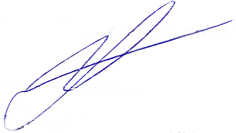 Члены жюри:Людмила Тихоновна  Гурьева,Редактор национальной газеты «Ханты-Ясанг», кандидат филологических наук, член окружной общественной организации «Спасение Югры», носитель традиционной культуры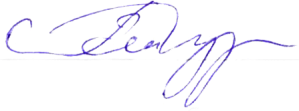 Фаина Павловна Иштимирова,Балетмейстер-постановщик «Театра обско-угорских народов «Солнце»,  руководитель фольклорного  коллектива «Емвош ех» - Люди Ханты-Мансийска, заслуженный деятель культуры Ханты-Мансийского автономного округа-Югры»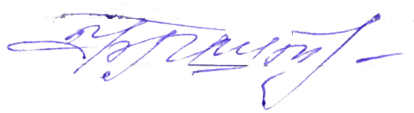 Алексей Александрович Рещиков,Руководитель клубного формирования Окружной школы мастеров «Школа по изготовлению и игре на музыкальных инструментах» автономного учреждения ХМАО-Югры «Окружной Дом народного творчества», г. Ханты-Мансийск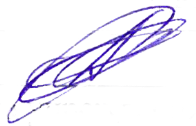 Инесса Николаевна Скрябина,Преподаватель художественного отделения бюджетного учреждения «Колледж – интернат  Центр искусств для одаренных детей Севера», г. Ханты-Мансийск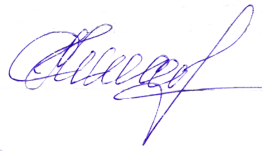 Леонид Андреевич Архипов,Заслуженный деятель культуры Ханты-Мансийского автономного округа Югры, театральный режиссер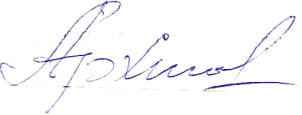 Елена Ивановна Самсонова,Обладатель Почетной грамоты Министерства образования, руководитель студии эстрадного вокала, педагог высшей квалификационной категории, лауреат Международных, Всероссийских конкурсов и фестивалей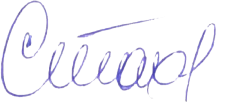 